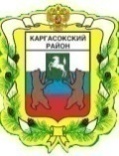 МУНИЦИПАЛЬНОЕ ОБРАЗОВАНИЕ «КАРГАСОКСКИЙ  РАЙОН»ТОМСКАЯ ОБЛАСТЬАДМИНИСТРАЦИЯ КАРГАСОКСКОГО РАЙОНАПОСТАНОВЛЕНИЕс. КаргасокВ целя приведения в соответствие с действующим законодательством, внести следующий изменения в постановление Администрации Каргасокского района от 12.02.2015 № 39 «Об отдельных мерах, направленных на реализацию Федерального закона от 27 июля 2006 года № 152-ФЗ «О персональных данных»Администрация Каргасокского района постановляет:1. Внести в Перечень должностей работников Администрации Каргасокского района, замещение которых предусматривает осуществление обработки, обезличивание персональных данных либо осуществление доступа к персональным данным (далее – Перечень) (приложение № 7 к постановлению Администрации Каргасокского района от 12.02.2015 № 39 «Об отдельных мерах, направленных на реализацию Федерального закона от 27 июля 2006 года № 152-ФЗ «О персональных данных») следующие изменения: в п. 20 Перечня слова «Специалист 1 категории по муниципальной геоинформационной системе отдела по управлению муниципальным имуществом и земельными ресурсами» заменить словами « Главный специалист по работе с земельными ресурсами»;в п. 28 и 34Перечня слова «Ведущий специалист» заменить словами «Главный специалист».2. Ведущему специалисту по кадровой работе Отдела правовой и кадровой работы Администрации Каргасокского района (Меркуловой А.Н.) ознакомить  под роспись ведущего специалиста информационным технологиям  Отдела правовой и кадровой работы Администрации Каргасокского района (Пилипенко Е.А.) и всех лиц замещающих должностей указанных в п.1 настоящего постановления.3. Настоящее постановление вступает в силу со дня, следующего за днем официального опубликования.Пилипенко Е.А.2-22-9716.11.2015                                                                                                                                          № 184О внесении изменений в постановление Администрации Каргасокского района от 12.02.2015 № 39 «Об отдельных мерах, направленных на реализацию Федерального закона от 27 июля 2006 года № 152-ФЗ «О персональных данных» И.о. Главы Каргасокского района       А.Ф. Шамраев